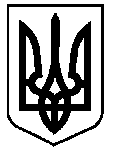 УКРАЇНАВЕРХОВИНСЬКА СЕЛИЩНА  РАДАВЕРХОВИНСЬКОГО РАЙОНУ ІВАНО-ФРАНКІВСЬКОЇ ОБЛАСТІВ И К О Н А В Ч И Й   К О М І Т Е Т     Р І Ш Е Н Н Я №161від 28 листопада  2022 рокуселище  ВерховинаПро затвердження протоколу засідання місцевої комісії щодо надання субвенції з державного бюджету місцевим бюджетам на проектні, будівельно-ремонтні роботи, придбання житла та приміщень длярозвитку сімейних та інших форм виховання наближених до сімейних, підтримку малих групових будинків та забезпечення житлом дітей-сиріт, дітей, позбавлених батьківського піклування, осіб з їх числаРозглянувши протокол засідання місцевої комісії щодо надання субвенції з державного бюджету місцевим бюджетам на проектні, будівельно-ремонтні роботи, придбання житла та приміщень для розвитку сімейних та інших форм виховання наближених до сімейних, підтримку малих групових будинків та забезпечення житлом дітей-сиріт, дітей, позбавлених батьківського піклування, осіб з їх числа від 24.11.2022 року №3, відповідно до Порядку та умов надання субвенції з державного бюджету місцевим бюджетам на проектні, будівельно-ремонтні роботи, придбання житла та приміщень для розвитку сімейних та інших форм виховання, наближених до сімейних, підтримку малих групових будинків та забезпечення житлом дітей-сиріт, дітей, позбавлених батьківського піклування, осіб з їх числа, затверджених постановою Кабінету Міністрів України від 26.05.2021 р. № 615 та з метою реалізації державної політики щодо захисту житлових та майнових прав дітей, виконавчий комітет селищної радиВИРІШИВ:1. Затвердити протокол засідання місцевої комісії щодо надання субвенції з державного бюджету місцевим бюджетам на проектні, будівельно-ремонтні роботи, придбання житла та приміщень для розвитку сімейних та інших форм виховання наближених до сімейних, підтримку малих групових будинків та забезпечення житлом дітей-сиріт, дітей, позбавлених батьківського піклування, осіб з їх числа № 3 від 24 листопада 2022 року (додається).2. Надати дозвіл на перерахування коштів із спеціального рахунка особи із числа дітей, позбавлених батьківського піклування Словака Петра Михайловича, реєстраційний номер _________, рахунок IBAN – _________________, який відкритий у ТВБВ № 10008/054  філії Івано-Франківського обласного управління АТ «Державний ощадний банк України» у сумі 391 313,00 (триста дев’яносто одну тисячу триста тринадцять) гривень 00 коп., на рахунок продавця Стефлюк Оксани Юріївни реєстраційний номер ______________ рахунок _____________________, який відкритий у ТВБВ № 10008/054  як оплату за договором купівлі-продажу квартири за рахунок грошової компенсації.  3.  Зняти особу з числа дітей, позбавлених батьківського піклування Словака Петра Михайловича з квартирного обліку.                                             4. Контроль за виконанням даного рішення покласти на заступника селищного голови Оксану Чубатько.Селищний голова					           Василь МИЦКАНЮКСекретар  ради                                                               Петро АНТІПОВ